                            BURSA ULUDAĞ ÜNİVERSİTESİ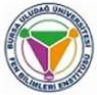 FEN BİLİMLERİ ENSTİTÜSÜ10. DÖNEM 100/2000 YÖK DOKTORA BURSU İÇİN MÜLAKATA GİRECEKLERİN LİSTESİSÜRDÜRÜLEBİLİR HAYVANCILIK ALT ALANIGIDA MÜHENDİSLİĞİ ALT ALANI1TUĞÇE NECLA SELVİSÜRDÜRÜLEBİLİR HAYVANCILIK2PELİN ERDENSÜRDÜRÜLEBİLİR HAYVANCILIK3MÜGE AKDENİZSÜRDÜRÜLEBİLİR HAYVANCILIK4FULYA ODABAŞI ERBAYSÜRDÜRÜLEBİLİR HAYVANCILIK5YAĞMUR KÖKDENSÜRDÜRÜLEBİLİR HAYVANCILIK6YUNUS İNANSÜRDÜRÜLEBİLİR HAYVANCILIK1SENANUR DURGUTGIDA MÜHENDİSLİĞİ2PINAR ŞAHİN DİLMENLERGIDA MÜHENDİSLİĞİ3RAZİYE ASLI KESERGIDA MÜHENDİSLİĞİ4NERMİN SALÇINGIDA MÜHENDİSLİĞİ5BÜŞRA ACOĞLUGIDA MÜHENDİSLİĞİ6HATİCE YILDIZGIDA MÜHENDİSLİĞİ